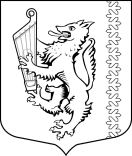 АДМИНИСТРАЦИЯ МУНИЦИПАЛЬНОГО ОБРАЗОВАНИЯ«РОЩИНСКОЕ ГОРОДСКОЕ ПОСЕЛЕНИЕ»ВЫБОРГСКОГО РАЙОНА ЛЕНИНГРАДСКОЙ ОБЛАСТИП О С Т А Н О В Л Е Н И Е от  «14» октября 2020г.    	                                                                     № 483Об утверждении муниципальной программымуниципального образования«Рощинское городское поселение»Выборгского района Ленинградской области«Благоустройство муниципального образования «Рощинское городское поселение» Выборгского района Ленинградской области», в новой редакцииВ соответствии с Федеральным законом от 05.10.2003 года  131-ФЗ «Об общих принципах организации местного самоуправления в Российской Федерации,  статьей 179 Бюджетного кодекса Российской Федерации, Национальным проектом «Жилье и городская среда» утвержденным президиумом Совета при Президенте Российской Федерации по стратегическому   развитию и   национальным   проектам   (протокол от 24.12.2018г.  №16),    администрация    муниципального     образования        «Рощинское городское поселение»    Выборгского   района   Ленинградской   области п о с т а н о в л я е т,1. Утвердить муниципальную программу муниципального образования «Рощинское  городское поселение»  Выборгского района Ленинградской области «Благоустройство образования «Рощинское городское поселение» Выборгского района Ленинградской области»  в новой редакции, изложив:1.1. Приложение 1 «Муниципальная  программа «Благоустройство муниципального образования «Рощинское городское поселение»  Выборгского района Ленинградской области» в редакции согласно приложению 1 к настоящему постановлению; 1.2. Приложение  2 «План мероприятий и реализации программы «Благоустройство муниципального образования «Рощинское городское поселение»  Выборгского района  Ленинградской области» в редакции согласно приложению 2 к настоящему постановлению;1.3. Приложение 3 «Сведения о показателях (индикаторах) и их значениях программы «Благоустройство муниципального образования «Рощинское городское поселение»  Выборгского района  Ленинградской области» в редакции согласно приложению 3 к настоящему постановлению;1.4. Приложение 4 «Сведения о порядке сбора и методике расчета показателя (индикатора) мероприятий программы «Благоустройство муниципального образования «Рощинское городское поселение»  Выборгского района  Ленинградской области» в редакции согласно приложению 4 к настоящему постановлению.2. Установить, что настоящее постановление применяется к правоотношениям, возникающим при составлении и исполнении бюджета муниципального образования «Рощинское городское поселение» Выборгского района Ленинградской области на 2021 год и на плановый период 2022 и 2023 годов.3. Настоящее постановление опубликовать в официальном печатном издании и разместить на официальном портале муниципального  образования  «Рощинское городское поселение»  Выборгского района  Ленинградской области.4. Настоящее постановление вступает в силу с момента его официального опубликования.5. Контроль за исполнением настоящего постановления оставляю за собой.Глава администрации 	                                               В.Г. СавиновПриложение 1к постановлению администрации муниципального образования «Рощинское городское поселение»Выборгского района Ленинградской областиот  «14» октября 2020г. № 483МУНИЦИПАЛЬНАЯ  ПРОГРАММА «Благоустройство муниципального образования «Рощинское городское поселение» Выборгского района Ленинградской области»ПАСПОРТмуниципальной программы«Благоустройство муниципального образования «Рощинское городское поселение» Выборгского района Ленинградской области»РАЗДЕЛ I «Повышение устойчивого и эффективного функционирования объектов благоустройства  МО «Рощинское городское поселение»Общая характеристика сферы реализации ПрограммыКомплексное благоустройство МО «Рощинское городское поселение» (далее – поселение) требует изменения системных подходов. В связи с возрастающей ролью  туристической направленности поселения требуется значительное увеличение благоустроительных работ на территории поселения. Резко возросшее количество аварийных деревьев в жилых зонах и зонах отдыха горожан, нестабильная работа сетей наружного освещения  не обеспечивают комфортных условий для жизни и деятельности населения.В состав муниципального образования МО «Рощинское городское поселения» входят следующие населенные пункты:В результате проведённого отделом по жилищно-коммунальному хозяйству, благоустройству обследования территории поселения, выявлено отсутствие или недостаточность элементов озеленения и благоустройства. Руководствуясь полученной информацией, а также, учитывая многочисленные обращения жителей поселения на состояние благоустройства, определены участки территорий в наиболее неудовлетворительном состоянии, которые необходимо привести в надлежащее состояние в ближайшее время.Остро стоит проблема сбора бытовых отходов у населения, особенно в местах индивидуально-жилищной застройки.Особое направление планируемых мероприятий представляет собой систему мер, направленную на поддержание и развитие инициативы жителей города по благоустройству территории рядом с местом жительства, таких как организация мероприятий по санитарной очистке города. Целесообразно введение: ежегодных конкурсов на лучший газон, клумбу, балкон, зону отдыха и т.п.; осуществление мер по стимулированию наиболее активных участников благоустройства; награждение почетными грамотами и ценными подарками, выполнение адресных мероприятий по обустройству территории по заявкам победителей и участников конкурса; информирование жителей города о победителях конкурса в средствах массовой информации.Решение перечисленных вопросов возможно с помощью данной программы  - как туристического, промышленного и культурного центра Ленинградской области.Создание благоприятной среды для проживания и хозяйственной деятельности является одной из социально значимых задач, на успешное решение которой должны быть направлены совместные усилия органов местного самоуправления.Программа разработана с целью улучшения поселенческой среды путем устойчивого функционирования и развития инфраструктуры и систем жизнеобеспечения муниципального образования, реализации современной политики в благоустройстве.1.2. Приоритеты муниципальной политики в  сфере реализации Программы Приоритетным направлением муниципальной политики в сфере реализации Программы является решение проблемы благоустройства территории МО «Рощинское городское поселение»  и, как следствие, более эффективного использования финансовых и материальных ресурсов бюджета МО «Рощинское городское поселение».Приоритеты муниципальной политики определены следующими нормативными правовыми актами:Федеральный закон от 06.10.2003 N 131-ФЗ «Об общих принципах организации местного самоуправления в Российской Федерации»;Федеральный закон от 05.04.2013 N 44-ФЗ «О контрактной системе в сфере закупок товаров, работ, услуг для обеспечения государственных и муниципальных нужд».решение Совета депутатов МО «Рощинское городское поселение» от 24.10.2017 N 146 «Об утверждении Правилах внешнего благоустройства территории МО «Рощинское городское поселение»;постановление Правительства РФ от 10.02.2017 №169 «Об утверждении правил предоставления и распределения субсидий из федерального бюджета бюджетам субъектов РФ на поддержку  государственных программ субъектов РФ и муниципальных программ формирования современной городской среды»;- постановление администрации МО «Рощинское городское поселение» от 26.05.2017г № 224 «Об утверждении Порядка предоставления, рассмотрения и оценки предложений заинтересованных лиц для включения общественной территории в проект «Формирование комфортной городской среды на территории МО «Рощинское городское поселение» муниципальной программы «Благоустройство муниципального образования  «Рощинское городское поселение» Выборгского района Ленинградской области»;- Национальный проект «Жилье и городская среда» утвержденный президиумом Совета при Президенте Российской Федерации по стратегическому   развитию и   национальным   проектам   (протокол от 24.12.2018г.  №16);- постановление администрации МО «Рощинское городское поселение» от 26.05.2017г № 223 «Об утверждении Порядка предоставления, рассмотрения и оценки предложений заинтересованных лиц для включения дворовой территории в проект «Формирование комфортной городской среды на территории МО «Рощинское городское поселение» муниципальной программы «Благоустройство муниципального образования  «Рощинское городское поселение» Выборгского района Ленинградской области»;Федеральный закон от 10.01.2002 N 7-ФЗ «Об охране окружающей среды»;Земельный кодекс Российской Федерации от 25.10.2001 N 136-ФЗ. 1.3. Управление рисками реализации ПрограммыРиск не достижения ожидаемых результатов реализации Программы является типичным при исполнении документов среднесрочного и долгосрочного стратегического планирования. Возможными рисками Программы выступают следующие факторы: финансово-экономические, нормативно-правовые, организационные и управленческие.Устранению или минимизации указанных рисков будет способствовать:обеспечение качества планирования деятельности по достижению цели и задачи Программы (разработка в установленные сроки плана реализации мероприятий, оперативная корректировка этого плана с учетом текущей ситуации, своевременное внесение изменений);проведение мониторинга выполнения Программы, регулярный анализ причин отклонения от плановых значений конечных показателей, выявление причин, негативно влияющих на реализацию Программы;- организация эффективного межведомственного взаимодействия. Общая характеристика  реализации мероприятий  ПрограммыНаружное (уличное) освещение входит в комплекс благоустройства и систем жизнеобеспечения МО «Рощинское городское поселение», которое влияет на условия проживания граждан.При выполнении работ по содержанию сетей наружного освещения планируется использовать новые технологии с современными материалами и светильниками с энергоэффективными лампами, обладающими высокой световой отдачей, а также новые классы энергоэффективных светильников, не только с использованием натриевых ламп, но и светодиодов. Новые технологии позволят получить больший экономический эффект от реализации энергосберегающих мероприятий.Для стабильной работы сетей наружного освещения необходима бесперебойная подача электроэнергии с платой за потребленные энергоресурсы.Обслуживание объектов    наружного освещения включает:-  обеспечение надлежащего освещения улиц, дорог, качество опор и светильников, осветительных установок (при нарушении или повреждении производить своевременный ремонт);- включение и отключение освещения осуществлять в соответствии с установленным порядком;- соблюдение правила установки, содержания, размещения и эксплуатации наружного освещения и оформления;- своевременного выполнения производства работ по  замене  фонарей дорожного, уличного и иного наружного освещения.Развитие территории МО «Рощинское городское поселение», сопровождаемое строительством транспортной и инженерной инфраструктуры, интенсивным землепользованием, приводит к деградации природных комплексов и ухудшению экологического состояния территории МО «Рощинское городское поселение» и ставит вопрос о поддержании и развитии системы озеленения территории МО «Рощинское городское поселение».Зеленые насаждения являются неотъемлемой частью градостроительной структуры МО «Рощинское городское поселение» и важнейшей частью его природного каркаса. Они входят в систему жизнеобеспечения как важнейшие средоформирующий и средозащитный факторы, обеспечивающие комфортность и качество среды обитания человека, и как обязательный элемент  ландшафта МО «Рощинское городское поселение».С целью поддержания в надлежащем состоянии территорий, занятых зелеными насаждениями, необходимо проводить комплекс работ по ремонту зеленых насаждений (посев газонов, посадка деревьев и кустарников, устройство клумб и т.д.) и осуществлять за ними уход (окашивание газонов, санитарная и декоративная обрезка деревьев и кустарников, полив зеленых насаждений, сбор мусора и т.д.).Одной из важнейших задач благоустройства МО «Рощинское городское поселение» является содержание улиц, тротуаров а также других мест общего пользования в чистоте (в соответствии с санитарными правилами и нормами). С наступлением  устойчивых положительных температур проводятся мероприятия уборке территорий поселения: - промывка и расчистка канав для стока воды в местах, где это требуется для нормального отвода талых вод; - прочистка люков, приемных колодцев и открытых дренажных канав ливневой сети; - систематический сгон талой воды к люкам и приемным колодцам ливневой сети; - общая санитарная очистка закрепленной территории после окончания таяния снега.Организация и содержание территории поселения  это бытовое и коммунальное обустройство территорий жилой застройки (контейнерные площадки, площадки для отдыха населения, детских забав и спортивных игр, проведения культурно-массовых мероприятий и другие); малые архитектурные сооружения (скамейки, урны, навесы на остановках общественного транспорта, заборы, изгороди, беседки, декоративные скульптуры и композиции, оборудование детских и спортивных площадок, вазы для цветов, фонтаны) и другое.Одним из важных и необходимых условий поддержки принятия решений в сфере социально-экономического развития МО «Рощинское городское поселение» является обеспечение в области использования и охраны природных ресурсов и природных объектов, обеспечения экологической безопасности. Объектами основных направлений по обеспечению экологической безопасности является ликвидация несанкционированных свалок с территории МО «Рощинское городское поселение».Основными элементами благоустройства дворовой территории являются детские площадки. Яркое цветовое и конструктивное решение площадок побуждает детей к активной игре, создает позитивный эмоциональный настрой и развивает их воображение.  В целях создания высокохудожественной среды МО «Рощинское городское поселение» на период проведения государственных праздников, мероприятий, связанных со знаменательными событиями производится праздничное оформление территории поселения.Праздничное оформление включает:- размещение национальных флагов, лозунгов, аншлагов, гирлянд, панно, установку декоративных элементов и композиций, стендов, киосков, трибун, эстрад, а также устройство праздничной иллюминации.  	Концепция праздничного оформления населенных пунктов, схема размещения объектов и элементов праздничного оформления разрабатывается администрацией Поселения в рамках общего плана проведения торжественных мероприятий. В концепции праздничного оформления выделяется обязательная часть, в которой определяются места размещения и требования к установке государственных, областных и муниципальных символов (герба, флагов), атрибутов, связанных с конкретным праздником.При изготовлении и установке элементов праздничного оформления запрещается снимать, повреждать и ухудшать видимость технических средств регулирования дорожного движения.Владельцы (арендаторы) зданий и сооружений, обязаны по согласованию с администрацией Поселения, произвести праздничное оформление зданий и сооружений.В сфере охраны жизнедеятельности населения, природных ресурсов и обеспечения экологической безопасности  на территории МО «Рощинское городское поселение» на ликвидацию угрозы распространения борщевика, предотвращение несчастных случаев (травматизма) среди населения, организуются  мероприятия  по локализации и ликвидации очагов борщевика Сосновского. В Ленинградской области борщевик Сосновского начали культивировать как перспективное кормовое силосное растение с 1960г. на территории более 1 тыс.га. Борщевик устойчив  к климатическим условиям, не имеет конкурентов, активно подавляет произрастание других видов растений.Листья и плоды борщевика богаты эфирными маслами, содержащими фурокумарины - фотосенсибилизирующие вещества. При попадании на кожу эти вещества, ослабляют ее устойчивость против ультрафиолетового излучения. После контакта с растением, особенно в солнечные дни, на коже образуется сильный ожог 1 - 3 степени. Сильные ожоги бывают очень болезненными и долго не заживают. Растение является серьезной угрозой для здоровья населения в местах его произрастания.   В настоящее время борщевик вышел из-под контроля и интенсивно стал распространяться на заброшенных землях, на территориях садоводств, откосах мелиоративных каналов, обочинах дорог.  По предварительным данным, в Ленинградской области  засорено борщевиком  около 100 тыс.га. На территории МО «Рощинское городское поселение» 25га заражены борщевиком Сосновского, наиболее засоренная территория населенных пунктов- пос. Волочаевка (ур. Черниговка), пос. Цвелодубово (ур.Подгорье, ур. Чуфрино), пос. Победа.  Борщевик ежегодно способен захватывать от 10 до 15% новых территорий. Распространение борщевика  снижает ценность земельных ресурсов и наносит вред окружающей среде. Анализ текущей ситуации показывают, что если проблему оставить без внимания, то через 5 - 7 лет будут значительно засорены борщевиком земли в природных ландшафтах и земли сельхозназначения в поселении. Поэтому в настоящее время проблема борьбы с этим опасным растением приобретает особую актуальность.Мероприятия подпрограммы направлены на уничтожение борщевика на землях населённых пунктов. Организация и содержание мест захоронений На территории МО «Рощинское городское поселение» находится 5 памятников Великой отечественной войны (воинские захоронения)  и 6 гражданских кладбищ, 5 из них,  в соответствии  с Областным законом № 59-ОЗ от 27 марта 2007г.  переданы в муниципальную собственность муниципального образования  «Рощинское городское поселение» и расположены в поселках поселения: п. Рощино,   п. Волочаевка,   п. Цвелодубово,   п. Лебяжье,   п. Победа,   ур. Харья 88 км (200 м автодороги Скандинавия).Основная проблема заключается в установлении права собственности земельных участков, занимаемых гражданскими кладбищами.Все объекты благоустройства требуют текущего содержания и проведения ежегодного ремонта или их замены (в случаях невозможности восстановления, полного износа).РАЗДЕЛ 2 «Формирование комфортной современной городской среды на территории МО «Рощинское городское поселение» 2.1. Общие сведенияМО «Рощинское городское поселение» образовано 1 января 2006 года. Данное муниципальное образование входит в состав Выборгского муниципального района и имеет статус городского поселения. Его границы утверждены областным законом Ленинградской области. Численность постоянного населения МО «Рощинское городское поселение» на 01.01.2020 года составила 20 989 человек.Общая площадь муниципального образования составляет  395 777 тыс. кв.м,  из них 44,4%  занимают населенные пункты и 27,65% земли хозяйственного назначения. По соседству с муниципальным образованием располагаются территории:территории города Санкт-Петербурга; Полянского сельского поселения;Красносельского сельского поселения;Приозерского района Ленинградской области.2.2. Текущее состояние территории МО «Рощинское городское поселение» и основные проблемы в сфере благоустройстваМО «Рощинское городское поселение» относится к группе динамично развивающихся  поселений. Он становится все более привлекательным для инвесторов, для реализации производственных, градостроительных, культурно-оздоровительных, спортивных, научных, образовательных проектов, которые способствуют формированию имиджа и перспектив развития  поселения.Понятие «комфортной городской среды территории» включает в себя работы по:- ремонту внутри дворовых проездов;- обеспечению освещения дворовых территорий;- установке скамеек, урн;- обустройству автомобильных парковок;- благоустройству общественных пространств (парков, набережных, пешеходных зон, площадей, скверов).Проблем, связанных с благоустройством поселения немало, что послужило причиной разработки данной программы. На территории муниципального образования расположено 374 многоквартирных дома, 70% процентов дворовых территорий  нуждаются  в срочном капитальном ремонте внутриквартальных территорий. Дворовые и общественные территории нуждаются в реконструкции в связи с окончанием срока службы оборудования детских игровых и спортивных площадок. Также, большинство дворовых и общественных территорий  МО «Рощинское городское поселение»  не отвечают градостроительным, экологическим, санитарным и др. требованиям (отсутствие урн, скамеек и т.д.).Несмотря на предпринимаемые меры, на территории поселения регулярно образуются "стихийные" несанкционированные свалки. Они также являются источниками загрязнения природных вод, почв и атмосферного воздуха, снижают ценность и привлекательность природных ландшафтов территории. Таким образом, существует ряд проблем, сдерживающих развитие   МО «Рощинское городское поселение»  как благоустроенного поселения:1. Ненадлежащее состояние внутридомовых проездов; 2. Изношены и перегружены инженерные сети (электроснабжения, ливневой канализации и др.);3. Моральный и физический износ оборудования детских игровых   и спортивных площадок;4. В большинстве придомовых территорий отсутствуют автомобильные парковки;Работы по благоустройству МО «Рощинское городское поселение» не приобрели пока комплексного, постоянного характера, не переросли в полной мере в плоскость конкретных практических действий. По состоянию на 2017 год налажена должным образом работа специализированных предприятий, внедрена практика благоустройства территорий на основе контрактных отношений с организациями различных форм собственности и гражданами.Для решения проблем по благоустройству МО « Рощинское городское поселение» необходимо использовать программно-целевой метод. Комплексное решение проблемы окажет положительный эффект на санитарно-эпидемиологическую обстановку, предотвратит угрозу жизни и безопасности граждан, будет способствовать повышению уровня их комфортного проживания.Риски, оказывающие влияние на решение поставленных в Программе задач:- макроэкономические риски, обусловленные влиянием изменения состояния финансовых рынков и деловой активности, которое может отразиться на объемах выделяемых бюджетных средств;- риски, связанные с отказом от разработки или задержкой разработки новых правовых актов и внесения изменений в действующие нормативные правовые акты;- недостаток денежных средств бюджета МО « Рощинское городское поселение» на реализацию мероприятий подпрограммы;- отсутствие или недостаточность межведомственной координации в ходе реализации подпрограммы.Управление рисками подпрограммы будет осуществляться на основе:- разработки и внедрения эффективной системы контроля реализации Программы, а также эффективного использования бюджетных средств;- проведения регулярной оценки результативности и эффективности реализации основных мероприятий подпрограммы;- реализации предупредительных мер в виде заблаговременного проведения всех необходимых работ, подписания меморандумов о взаимодействии сторонами для согласования планов проведения работ, введения штрафных санкций за нарушение договорных обязательств;- оперативного реагирования путем внесения изменений в муниципальную программу, снижающих воздействие негативных факторов на выполнение целевых показателей.Конкретная деятельность по выходу из сложившейся ситуации, связанная с планированием и организацией работ по вопросам улучшения благоустройства, санитарного состояния населенных пунктов поселения, создания комфортных условий проживания населения, по мобилизации финансовых и организационных ресурсов, должна осуществляться в соответствии с настоящей Подпрограммой.Приоритеты региональной политики в сфере благоустройстваВ ходе реализации мероприятий Программы «Формирование комфортной городской среды территории МО «Рощинское городское поселение» планируется:- отремонтировать внутридомовые проезды на территории  поселения;- обеспечить освещение дворовых территорий;
            - обустроить автомобильные парковки на территории поселения;- благоустроить общественные пространства (парки, пешеходные зоны, площади, скверы);- улучшить условия, обеспечивающие комфортные условия для работы                                             и отдыха населения на территории  МО «Рощинское городское поселение»;- повысить уровень благоустройства общественных территорий   МО «Рощинское городское поселение»;- привести в нормативное состояние объекты инженерно-транспортной инфраструктуры на территории муниципального образования «Рощинское городское поселение» Выборгского района Ленинградской области;- улучшить современную пешеходную инфраструктуру на территории МО «Рощинское городское поселение».Цели и задачи, ожидаемые результаты реализации ПрограммыПрограмма направлена на решение следующих целей и задач:Цели:  Повышение уровня благоустройства территории муниципального образования  «Рощинское городское поселение», устойчивого и эффективного функционирования объектов благоустройства;Формирование комфортной городской среды  на территории МО «Рощинское городское поселение»;Локализация и ликвидация очагов распространения борщевика. Задачи:  Содержание и обслуживание сетей наружного (уличного) освещения;развитие системы озеленения;приведение территории МО «Рощинское городское поселение» в соответствие с требованиями Правил благоустройства;содержание и установка прочих объектов благоустройства (контейнерные площадки, детские и спортивные площадки малые архитектурные сооружения и т.д.), закрепление права собственности на бесхозяйные объекты благоустройств;содержание и установление права собственности территорий кладбищ;обеспечение эффективного использования средств бюджета МО «Рощинское городское поселение» в сфере благоустройства;2. Сохранение и восстановление земельных ресурсов; предотвращение перевода высокопроизводительных земель в разряд непригодных.3. Повышение уровня благоустройства дворовых территорий муниципального образования «Рощинское городское поселение»;4. Повышение уровня благоустройства общественных территорий (парков, скверов и т.д.);5. Повышение уровня вовлеченности заинтересованных граждан, организаций в реализацию мероприятий по благоустройству территории муниципального образования « Рощинское городское поселение».Ожидаемые результаты реализации Программы:Повышение качества и эффективности освещения улиц МО «Рощинское городское поселение»;содержание, развитие, привидение в нормативное состояние сетей наружного освещения территории МО «Рощинское городское поселение»;повышение уровня благоустроенности МО «Рощинское городское поселение»;повышение качества планирования и контроля за производством работ по благоустройству МО «Рощинское городское поселение»ликвидация угрозы распространения борщевика на территории поселения;предотвращение несчастных случаев (травматизма) среди населения.2. Единое управление комплексным благоустройством    на территории МО «Рощинское городское поселение;определение перспективы улучшения благоустройства на территории МО «Рощинское городское поселение;создание благоприятных условий для проживания, работы и отдыха жителей МО «Рощинское городское поселение»; улучшение состояния территорий МО «Рощинское городское поселение»; улучшение экологической обстановки и создание среды, комфортной для проживания жителей МО «Рощинское городское поселение»; совершенствование эстетического состояния территории МО «Рощинское городское поселение»; создание зелёных зон для отдыха граждан; предотвращение сокращения зелёных насаждений;  благоустройство дворовых территорий; благоустройство общественных территорий.Ожидаемые конечные результаты Программы связаны с обеспечением надежной работы объектов благоустройства поселения, увеличением экологической безопасности, эстетическими и другими свойствами в целом, улучшающими вид территории поселения.Сроки реализации определены паспортом Программы, на основе:         - заключения муниципальных контрактов (договоров), заключаемых муниципальным заказчиком подпрограммы с исполнителями программных мероприятий в соответствии Федеральным законодательством в сфере  размещения заказов  на поставки товаров, выполнение работ и оказание услуг для государственных  и муниципальных нужд;         - соблюдения условий, порядка, правил, утвержденных федеральными, областными  и муниципальными нормативными правовыми актами.Отчеты о ходе работы по реализации подпрограммы по результатам за год готовит отдел по ЖКХ и благоустройству. Целевые индикаторы и показатели  ПрограммыЗначения целевых индикаторов и показателей муниципальной Программы приведены в приложении 3 «Сведения о показателях (индикаторах) муниципальной программы и их значениях».Методика оценки эффективности Программы2.6.1. Оценка эффективности реализации Программы  проводится на основе:степени соответствия запланированному уровню затрат и эффективности использования средств местного (областного) бюджета и иных источников ресурсного обеспечения Программы (Уф) путем сопоставления фактических и плановых объемов финансирования подпрограмм в целом по формуле:Уф = Фф / Фп x 100%,где:Уф - уровень финансирования реализации основных мероприятий  подпрограммы;Фф - фактический объем финансовых ресурсов, направленный на реализацию мероприятий  подпрограммы;Фп - плановый объем финансовых ресурсов на соответствующий отчетный период. Степени реализации мероприятий  подпрограммы (достижения ожидаемых непосредственных результатов их реализации) на основе сопоставления ожидаемых и фактически полученных непосредственных результатов реализации основных мероприятий подпрограммы по годам на основе ежегодных детальных планов-графиков реализации  подпрограммы.     2.6.2. Оценка эффективности мероприятий по  ликвидации очагов борщевика  проводится на основе  соотношения площади обработанных и  очищенных от борщевика земельных участков к площади, засоренной борщевикомS = Бч / Бз  х  100%, где     S – соотношение  площади  обработанных и очищенных от борщевика земельных участков (%);   Бч – площадь участков, обработанная и очищенная от борщевика (га);  Бз – общая площадь земельных участков, засоренная борщевиком (га).  По каждому показателю (индикатору)  подпрограммы определяются интервалы значений показателя (индикатора), при которых реализация программа характеризуется:высоким уровнем эффективности – 95%;удовлетворительным уровнем эффективности – 80%;неудовлетворительным уровнем эффективности ниже 75%.2.7. Информация о ресурсном обеспечении ПрограммыОбщий объем финансирования приведен в паспорте Программы (приложение 1).Минимальный перечень, дополнительный перечень, нормативная (предельная) стоимость (единичные расценки) работ по благоустройству дворовых территорийМинимальный перечень работ по благоустройству дворовых территорий многоквартирных домов, включает проведение следующих мероприятий:- ремонт внутридворовых проездов;- обеспечение освещения дворовых территорий;- установка скамеек;- установка урн;Дополнительный перечень работ по благоустройству дворовых территорий, включает проведение следующих мероприятий:- озеленение территорий;- обустройство автомобильных парковок;- оборудование детских площадок;- оборудование спортивных площадок;- другие виды работ.Минимальный перечень работ, дополнительный перечень работ по благоустройству дворовых территорий, перечень работ по благоустройству общественных территорий, нормативная (предельная) стоимость (единичные расценки) работ по благоустройству дворовых территорий и общественных территорий утверждаются нормативным правовым актом администрации муниципального образования «Рощинское городское поселение»» в соответствии с нормативным правовым актом отраслевого органа исполнительной власти Ленинградской области ответственного за реализацию приоритетного проекта «Формирование комфортной городской среды»;Участие заинтересованных лиц при выполнении работ по благоустройству дворовых территорий  в рамках дополнительного перечня работ предусмотрено  в форме привлечения заинтересованных лиц к проведению демонтажных  и общестроительных работ, не требующих специализированных навыков  и квалификации, а также мероприятий по уборке территории после завершения работ.Реализация мероприятий дополнительного перечня работ осуществляется при условии реализации всех мероприятий, предусмотренных в минимальном перечне работ. В случае отсутствия необходимости реализации одного и (или) нескольких мероприятий предусмотренных в минимальном перечне работ, в соответствии с техническим состоянием элементов, возможна реализация мероприятий, предусмотренных в дополнительном перечне работ, без необходимости реализации всех мероприятий предусмотренных                                    в минимальном перечне работ. Адресный перечень дворовых и общественных территорийАдресный перечень дворовых территорий, общественная территория определяются по результатам общественных слушаний, на основании предложений граждан, одобренных в соответствии с утвержденным Порядком предоставления и оценки заинтересованных лиц о включении в муниципальную программу дворовой территории, общественной территории.Порядок разработки, обсуждения с заинтересованными лицами и утверждения дизайн-проектов благоустройства дворовой и общественной территории, включенной в муниципальную программуПорядок разработки, обсуждения, согласования и утверждения дизайн-проектов благоустройства дворовых территорий многоквартирных домов, расположенных на территории муниципального образования «Рощинское городское поселение» утверждается нормативным правовым актом администрации муниципального образования «Рощинское городское поселение».Оценка применения мер государственного регулирования в сфере реализации ПрограммыСведения об основных мерах правового регулирования в сфере реализации Программы2.13. Адресный перечень дворовых территорий и общественных территорий МО «Рощинское городское поселение»                                                                                                                                                                                                      Приложение 3 к постановлению администрациимуниципального образования«Рощинское городское поселение»Выборгского района Ленинградской области от  «14» октября 2020г. № 483СВЕДЕНИЯ О  ПОКАЗАТЕЛЯХ (ИНДИКАТОРАХ) И ИХ ЗНАЧЕНИЯХ ПРОГРАММЫ «БЛАГОУСТРОЙСТВО МУНИЦИПАЛЬНОГО ОБРАЗОВАНИЯ «РОЩИНСКОЕ ГОРОДСКОЕ ПОСЕЛЕНИЕ» ВЫБОРГСКОГО РАЙОНА ЛЕНИНГРАДСКОЙ ОБЛАСТИ»Приложение 4 к постановлению администрациимуниципального образования«Рощинское городское поселение»Выборгского района Ленинградской области от  «14» октября 2020г. № 483СВЕДЕНИЯ О МЕТОДИКЕ РАСЧЕТА ПОКАЗАТЕЛЯ (ИНДИКАТОРА) МЕРОПРИЯТИЙ ПРОГРАММЫ«БЛАГОУСТРОЙСТВО МУНИЦИПАЛЬНОГО ОБРАЗОВАНИЯ «РОЩИНСКОЕ ГОРОДСКОЕ ПОСЕЛЕНИЕ» ВЫБОРГСКОГО РАЙОНА ЛЕНИНГРАДСКОЙ ОБЛАСТИ»Приложение 2 к постановлению администрациимуниципального образования«Рощинское городское поселение»Выборгского района Ленинградской области от  «14» октября 2020г. № 483Полноенаименование «Благоустройство муниципального образования «Рощинское городское поселение» Выборгского района Ленинградской области»  (далее – Программа)Ответственный исполнитель ПрограммыАдминистрация  муниципального образования «Рощинское городское поселение» Выборгского района Ленинградской областиСоисполнители ПрограммыОтсутствуютУчастники ПрограммыАдминистрация МО «Рощинское городское поселение» Выборгского района  Ленинградской области Программно-целевые инструменты ПрограммыОсновные мероприятия ПрограммыПодпрограммы ПрограммыОтсутствуют Цели ПрограммыПовышение уровня благоустройства, территории муниципального образования  «Рощинское городское поселение», устойчивого и эффективного функционирования объектов благоустройства;Формирование комфортной городской среды  на территории МО «Рощинское городское поселение»;Локализация и ликвидация очагов распространения борщевика Задачи ПрограммыСодержание и обслуживание сетей наружного (уличного) освещения;развитие системы озеленения;приведение территории МО «Рощинское городское поселение» в соответствие с требованиями Правил благоустройства;содержание и установка прочих объектов благоустройства (контейнерные площадки, детские и спортивные площадки малые архитектурные сооружения и т.д.), закрепление права собственности на бесхозяйные объекты благоустройств;содержание и установление права собственности территорий кладбищ;обеспечение эффективного использования средств бюджета МО «Рощинское городское поселение» в сфере благоустройства;Сохранение и восстановление земельных ресурсов; предотвращение перевода высокопроизводительных земель в разряд непригодных.Повышение уровня благоустройства дворовых территорий муниципального образования «Рощинское городское поселение»;Повышение уровня благоустройства общественных территорий (парков, скверов и т.д.);Повышение уровня вовлеченности заинтересованных граждан, организаций в реализацию мероприятий по благоустройству территории муниципального образования « Рощинское городское поселение»Целевые индикаторы и показатели ПрограммыУровень затрат использования средств бюджета МО «Рощинское городское поселение»соотношение фактических значений к плановым значениям (в %-х,  утвержденных единицах измерения, других натуральных показателях);соотношение  площади  обработанных и очищенных от борщевика земельных участков (%);  доля благоустроенных общественных территорий от общего количества таких территорий; охват населения благоустроенными общественными территориями (доля населения, проживающего в жилом фонде с благоустроенными общественными территориями от общей численности населения муниципального образования)Этапы и сроки реализации Программы2021-2023 годыОбъемы бюджетных ассигнований ПрограммыОбщий объем финансирования составляет 72 374,3 тыс. руб., в том числе: 2021 год средства местного бюджета – 20 511,6   тыс. руб.;2022 год средства местного бюджета – 23 110,4   тыс. руб.;2023 год средства местного бюджета – 28 752,3   тыс. руб.Ожидаемые результаты реализации ПрограммыПовышение качества и эффективности освещения улиц МО «Рощинское городское поселение»;содержание, развитие, привидение в нормативное состояние сетей наружного освещения территории МО «Рощинское городское поселение»;повышение уровня благоустроенности МО «Рощинское городское поселение»;повышение качества планирования и контроля за производством работ по благоустройству МО «Рощинское городское поселение»ликвидация угрозы распространения борщевика на территории поселения;предотвращение несчастных случаев (травматизма) среди населения.2. Единое управление комплексным благоустройством    на территории МО «Рощинское городское поселение;определение перспективы улучшения благоустройства на территории МО «Рощинское городское поселение;создание благоприятных условий для проживания, работы и отдыха жителей МО «Рощинское городское поселение»; улучшение состояния территорий МО «Рощинское городское поселение»; улучшение экологической обстановки и создание среды, комфортной для проживания жителей МО «Рощинское городское поселение»; совершенствование эстетического состояния территории МО «Рощинское городское поселение»;создание зелёных зон для отдыха граждан;предотвращение сокращения зелёных насаждений; благоустройство дворовых территорий;благоустройство общественных территорий. № п/пнаселенный пунктЧисленность населения, чел.Численность населения, чел.Численность населения, чел. № п/пнаселенный пункт2016 год2018 год2023 год1п. Волочаевка4004004002п. Ганино6007208803Дом отдыха «Ленстроитель»3030304п. Каннельярви1002003205п. Лебяжье2002002006п. Мухино6060507п. Нахимовское1010108п. Овсяное2002402809п. Победа19001900190010п. Пушное14001400140011г. п. Рощино14200148501567012п. Цвелодубово15801820209013п. Первомайское-1325325325ИтогоИтого207002215523565№ п/пНаименование мер Объем выпадающих доходов (увеличение обязательств) бюджета МО «Рощинское городское поселение» (тыс. руб. в ценах года утверждения подпрограммы)Объем дополнительных доходов бюджета МО «Рощинское городское поселение» за счет применения мер государственного регулирования (тыс. руб. в ценах года утверждения)Краткое обоснование необходимости применения мер для достижения целей муниципальной программы123451.Благоустройство дворовых территорийНе предусмотреноНе предусмотреноПовышение уровня благоустройства территории муниципального образования  «Рощинское городское поселение»2.Благоустройство общественной пешеходной зоныНе предусмотреноНе предусмотреноПовышение уровня благоустройства территории муниципального образования  «Рощинское городское поселение»№ п/пВид нормативного правового актаОсновные положения правового актаОтветственный исполнитель и соисполнителиОжидаемые сроки принятия (квартал, год)123451.Благоустройство дворовых территорийБлагоустройство дворовых территорийБлагоустройство дворовых территорийБлагоустройство дворовых территорийПостановление администрацииУтверждение (актуализация) Правил внешнего благоустройства на территории МО «Рощинское городское поселение»Порядок предоставления и оценки предложений заинтересованных лиц о включении дворовой территории в подпрограмму на 2019-2025ггПроведение электронного аукциона (конкурса) Администрация МО «Рощинское городское поселение»Выборгского района Ленинградской области2Благоустройство общественных пространствБлагоустройство общественных пространствБлагоустройство общественных пространствБлагоустройство общественных пространствПостановлениеадминистрацииПорядок предоставления и оценки предложений заинтересованных лиц о включении общественной территории в программу на 2019 -2025ггПроведение электронного аукциона (конкурса) Администрация МО «Рощинское городское поселение»Выборгского района Ленинградской области№п/пАдрес дворовых территорий  и общественных территорийВиды работПримечаниеN п/пПоказатель (индикатор) (наименование)Ед. изм.Значения показателей (индикаторов)Значения показателей (индикаторов)Значения показателей (индикаторов)Значения показателей (индикаторов)N п/пПоказатель (индикатор) (наименование)Ед. изм.2020 год2021 год2022 год2023 год1Уровень затрат использования средств бюджета МО «Рощинское городское поселение»%100,0100,0100,0100,02Доля благоустроенных общественных территорий многоквартирных домов от общего количества дворовых территорий МКД %не менее 5,0не менее 5,0не менее 5,0не менее 5,0N п/пНаименование показателя (индикатора), мероприятиеЕд. измеренияАлгоритм формирования (формула) показателя и методические пояснения  Формы отчетности1.Уровень затрат использования средств бюджета МО «Рощинское городское поселение», в т. ч.:%                  Оценка эффективности проводится на основе:Степени соответствия запланированному уровню затрат и эффективности использования средств местного (областного) бюджета и иных источников ресурсного обеспечения Программы (Уф) путем сопоставления фактических и плановых объемов финансирования подпрограмм в целом по формуле:Уф = Фф / Фп x 100%, где:Уф - уровень финансирования реализации основных мероприятий муниципальной подпрограммы;Фф - фактический объем финансовых ресурсов, направленный на реализацию основных мероприятий муниципальной подпрограммы;Фп - плановый объем финансовых ресурсов на соответствующий отчетный период.финансовая1.1.Уличное освещение%                  Оценка эффективности проводится на основе:Степени соответствия запланированному уровню затрат и эффективности использования средств местного (областного) бюджета и иных источников ресурсного обеспечения Программы (Уф) путем сопоставления фактических и плановых объемов финансирования подпрограмм в целом по формуле:Уф = Фф / Фп x 100%, где:Уф - уровень финансирования реализации основных мероприятий муниципальной подпрограммы;Фф - фактический объем финансовых ресурсов, направленный на реализацию основных мероприятий муниципальной подпрограммы;Фп - плановый объем финансовых ресурсов на соответствующий отчетный период.финансовая1.2.Содержание и уборка территорий улиц, площадей, тротуаров (за исключением придомовых территорий)%                  Оценка эффективности проводится на основе:Степени соответствия запланированному уровню затрат и эффективности использования средств местного (областного) бюджета и иных источников ресурсного обеспечения Программы (Уф) путем сопоставления фактических и плановых объемов финансирования подпрограмм в целом по формуле:Уф = Фф / Фп x 100%, где:Уф - уровень финансирования реализации основных мероприятий муниципальной подпрограммы;Фф - фактический объем финансовых ресурсов, направленный на реализацию основных мероприятий муниципальной подпрограммы;Фп - плановый объем финансовых ресурсов на соответствующий отчетный период.финансовая1.3.Озеленение%                  Оценка эффективности проводится на основе:Степени соответствия запланированному уровню затрат и эффективности использования средств местного (областного) бюджета и иных источников ресурсного обеспечения Программы (Уф) путем сопоставления фактических и плановых объемов финансирования подпрограмм в целом по формуле:Уф = Фф / Фп x 100%, где:Уф - уровень финансирования реализации основных мероприятий муниципальной подпрограммы;Фф - фактический объем финансовых ресурсов, направленный на реализацию основных мероприятий муниципальной подпрограммы;Фп - плановый объем финансовых ресурсов на соответствующий отчетный период.финансовая1.4.Организация и содержание мест захоронения%                  Оценка эффективности проводится на основе:Степени соответствия запланированному уровню затрат и эффективности использования средств местного (областного) бюджета и иных источников ресурсного обеспечения Программы (Уф) путем сопоставления фактических и плановых объемов финансирования подпрограмм в целом по формуле:Уф = Фф / Фп x 100%, где:Уф - уровень финансирования реализации основных мероприятий муниципальной подпрограммы;Фф - фактический объем финансовых ресурсов, направленный на реализацию основных мероприятий муниципальной подпрограммы;Фп - плановый объем финансовых ресурсов на соответствующий отчетный период.финансовая1.5.Организация и содержание территорий поселений  %                  Оценка эффективности проводится на основе:Степени соответствия запланированному уровню затрат и эффективности использования средств местного (областного) бюджета и иных источников ресурсного обеспечения Программы (Уф) путем сопоставления фактических и плановых объемов финансирования подпрограмм в целом по формуле:Уф = Фф / Фп x 100%, где:Уф - уровень финансирования реализации основных мероприятий муниципальной подпрограммы;Фф - фактический объем финансовых ресурсов, направленный на реализацию основных мероприятий муниципальной подпрограммы;Фп - плановый объем финансовых ресурсов на соответствующий отчетный период.финансовая1.6.Строительство объектов благоустройства%                  Оценка эффективности проводится на основе:Степени соответствия запланированному уровню затрат и эффективности использования средств местного (областного) бюджета и иных источников ресурсного обеспечения Программы (Уф) путем сопоставления фактических и плановых объемов финансирования подпрограмм в целом по формуле:Уф = Фф / Фп x 100%, где:Уф - уровень финансирования реализации основных мероприятий муниципальной подпрограммы;Фф - фактический объем финансовых ресурсов, направленный на реализацию основных мероприятий муниципальной подпрограммы;Фп - плановый объем финансовых ресурсов на соответствующий отчетный период.финансовая1.7.Благоустройство территорий поселения%                  Оценка эффективности проводится на основе:Степени соответствия запланированному уровню затрат и эффективности использования средств местного (областного) бюджета и иных источников ресурсного обеспечения Программы (Уф) путем сопоставления фактических и плановых объемов финансирования подпрограмм в целом по формуле:Уф = Фф / Фп x 100%, где:Уф - уровень финансирования реализации основных мероприятий муниципальной подпрограммы;Фф - фактический объем финансовых ресурсов, направленный на реализацию основных мероприятий муниципальной подпрограммы;Фп - плановый объем финансовых ресурсов на соответствующий отчетный период.финансовая1.8.Соотношение  площади  обработанных и очищенных от борщевика земельных участков%Соотношения площади обработанных и  очищенных от борщевика земельных участков к площади, засоренной борщевиком:            S = Бч / Бз  х  100%, где S – соотношение  площади  обработанных и очищенных от борщевика земельных участков (%);  Бч – площадь участков, обработанная и очищенная от борщевика (га)Бз – общая площадь земельных участков, засоренная борщевиком (га).  финансоваяПЛАН МЕРОПРИЯТИЙ
  И РЕАЛИЗАЦИИ ПРОГРАММЫ  «БЛАГОУСТРОЙСТВО МУНИЦИПАЛЬНОГО ОБРАЗОВАНИЯ «РОЩИНСКОЕ ГОРОДСКОЕ ПОСЕЛЕНИЕ» ВЫБОРГСКОГО РАЙОНА ЛЕНИНГРАДСКОЙ ОБЛАСТИ»ПЛАН МЕРОПРИЯТИЙ
  И РЕАЛИЗАЦИИ ПРОГРАММЫ  «БЛАГОУСТРОЙСТВО МУНИЦИПАЛЬНОГО ОБРАЗОВАНИЯ «РОЩИНСКОЕ ГОРОДСКОЕ ПОСЕЛЕНИЕ» ВЫБОРГСКОГО РАЙОНА ЛЕНИНГРАДСКОЙ ОБЛАСТИ»ПЛАН МЕРОПРИЯТИЙ
  И РЕАЛИЗАЦИИ ПРОГРАММЫ  «БЛАГОУСТРОЙСТВО МУНИЦИПАЛЬНОГО ОБРАЗОВАНИЯ «РОЩИНСКОЕ ГОРОДСКОЕ ПОСЕЛЕНИЕ» ВЫБОРГСКОГО РАЙОНА ЛЕНИНГРАДСКОЙ ОБЛАСТИ»ПЛАН МЕРОПРИЯТИЙ
  И РЕАЛИЗАЦИИ ПРОГРАММЫ  «БЛАГОУСТРОЙСТВО МУНИЦИПАЛЬНОГО ОБРАЗОВАНИЯ «РОЩИНСКОЕ ГОРОДСКОЕ ПОСЕЛЕНИЕ» ВЫБОРГСКОГО РАЙОНА ЛЕНИНГРАДСКОЙ ОБЛАСТИ»ПЛАН МЕРОПРИЯТИЙ
  И РЕАЛИЗАЦИИ ПРОГРАММЫ  «БЛАГОУСТРОЙСТВО МУНИЦИПАЛЬНОГО ОБРАЗОВАНИЯ «РОЩИНСКОЕ ГОРОДСКОЕ ПОСЕЛЕНИЕ» ВЫБОРГСКОГО РАЙОНА ЛЕНИНГРАДСКОЙ ОБЛАСТИ»ПЛАН МЕРОПРИЯТИЙ
  И РЕАЛИЗАЦИИ ПРОГРАММЫ  «БЛАГОУСТРОЙСТВО МУНИЦИПАЛЬНОГО ОБРАЗОВАНИЯ «РОЩИНСКОЕ ГОРОДСКОЕ ПОСЕЛЕНИЕ» ВЫБОРГСКОГО РАЙОНА ЛЕНИНГРАДСКОЙ ОБЛАСТИ»ПЛАН МЕРОПРИЯТИЙ
  И РЕАЛИЗАЦИИ ПРОГРАММЫ  «БЛАГОУСТРОЙСТВО МУНИЦИПАЛЬНОГО ОБРАЗОВАНИЯ «РОЩИНСКОЕ ГОРОДСКОЕ ПОСЕЛЕНИЕ» ВЫБОРГСКОГО РАЙОНА ЛЕНИНГРАДСКОЙ ОБЛАСТИ»ПЛАН МЕРОПРИЯТИЙ
  И РЕАЛИЗАЦИИ ПРОГРАММЫ  «БЛАГОУСТРОЙСТВО МУНИЦИПАЛЬНОГО ОБРАЗОВАНИЯ «РОЩИНСКОЕ ГОРОДСКОЕ ПОСЕЛЕНИЕ» ВЫБОРГСКОГО РАЙОНА ЛЕНИНГРАДСКОЙ ОБЛАСТИ»ПЛАН МЕРОПРИЯТИЙ
  И РЕАЛИЗАЦИИ ПРОГРАММЫ  «БЛАГОУСТРОЙСТВО МУНИЦИПАЛЬНОГО ОБРАЗОВАНИЯ «РОЩИНСКОЕ ГОРОДСКОЕ ПОСЕЛЕНИЕ» ВЫБОРГСКОГО РАЙОНА ЛЕНИНГРАДСКОЙ ОБЛАСТИ»№ 
п/пНаименование мероприятийОтветственный исполнительСрок реализацииОценка расходов (тыс.руб., в ценах соответствующих лет)Оценка расходов (тыс.руб., в ценах соответствующих лет)Оценка расходов (тыс.руб., в ценах соответствующих лет)Оценка расходов (тыс.руб., в ценах соответствующих лет)Оценка расходов (тыс.руб., в ценах соответствующих лет)№ 
п/пНаименование мероприятийОтветственный исполнительСрок реализацииВсего Федеральный бюджетОбластной бюджетМестный бюджетПрочие источникиРАЗДЕЛ I  «Повышение устойчивого и эффективного функционирования объектов благоустройства  МО «Рощинское городское поселение»РАЗДЕЛ I  «Повышение устойчивого и эффективного функционирования объектов благоустройства  МО «Рощинское городское поселение»РАЗДЕЛ I  «Повышение устойчивого и эффективного функционирования объектов благоустройства  МО «Рощинское городское поселение»РАЗДЕЛ I  «Повышение устойчивого и эффективного функционирования объектов благоустройства  МО «Рощинское городское поселение»РАЗДЕЛ I  «Повышение устойчивого и эффективного функционирования объектов благоустройства  МО «Рощинское городское поселение»РАЗДЕЛ I  «Повышение устойчивого и эффективного функционирования объектов благоустройства  МО «Рощинское городское поселение»РАЗДЕЛ I  «Повышение устойчивого и эффективного функционирования объектов благоустройства  МО «Рощинское городское поселение»РАЗДЕЛ I  «Повышение устойчивого и эффективного функционирования объектов благоустройства  МО «Рощинское городское поселение»РАЗДЕЛ I  «Повышение устойчивого и эффективного функционирования объектов благоустройства  МО «Рощинское городское поселение»Основное мероприятие "Благоустройство"    Основное мероприятие "Благоустройство"    Основное мероприятие "Благоустройство"    Основное мероприятие "Благоустройство"    Основное мероприятие "Благоустройство"    Основное мероприятие "Благоустройство"    Основное мероприятие "Благоустройство"    Основное мероприятие "Благоустройство"    Основное мероприятие "Благоустройство"    Уличное освещениеУличное освещение1Потребление электрической энергии уличного освещенияАдминистрация МО «Рощинское городское поселение»20212 083,32 083,31Потребление электрической энергии уличного освещенияАдминистрация МО «Рощинское городское поселение»20221 970,01 970,01Потребление электрической энергии уличного освещенияАдминистрация МО «Рощинское городское поселение»20235 064,15 064,12Налог на имуществоАдминистрация МО «Рощинское городское поселение»202130,030,02Налог на имуществоАдминистрация МО «Рощинское городское поселение»202230,030,02Налог на имуществоАдминистрация МО «Рощинское городское поселение»202330,030,03Мероприятия, направленные на энергосбережение и повышение энергетической эффективности использования энергетических ресурсов при эксплуатации системы наружного освещения МО "Рощинское городское поселение"Администрация МО «Рощинское городское поселение»20215 113,35 113,33Мероприятия, направленные на энергосбережение и повышение энергетической эффективности использования энергетических ресурсов при эксплуатации системы наружного освещения МО "Рощинское городское поселение"Администрация МО «Рощинское городское поселение»20225 094,15 094,13Мероприятия, направленные на энергосбережение и повышение энергетической эффективности использования энергетических ресурсов при эксплуатации системы наружного освещения МО "Рощинское городское поселение"Администрация МО «Рощинское городское поселение»20235 000,05 000,04Техническое обслуживание уличного освещения МО "Рощинское городское поселение"Администрация МО «Рощинское городское поселение»20212 900,02 900,04Техническое обслуживание уличного освещения МО "Рощинское городское поселение"Администрация МО «Рощинское городское поселение»20222 900,02 900,04Техническое обслуживание уличного освещения МО "Рощинское городское поселение"Администрация МО «Рощинское городское поселение»20232 900,02 900,05Технологическое присоединениеАдминистрация МО «Рощинское городское поселение»2021100,0100,05Технологическое присоединениеАдминистрация МО «Рощинское городское поселение»2022100,0100,05Технологическое присоединениеАдминистрация МО «Рощинское городское поселение»2023100,0100,0ИТОГОИТОГО33 414,833 414,8в том числе по годамв том числе по годам202110 226,610 226,6в том числе по годамв том числе по годам202210 094,110 094,1в том числе по годамв том числе по годам202313 094,113 094,1Содержание и уборка территорий улиц, площадей, тротуаров (за исключением придомовых территорий)Содержание и уборка территорий улиц, площадей, тротуаров (за исключением придомовых территорий)Содержание и уборка территорий улиц, площадей, тротуаров (за исключением придомовых территорий)Содержание и уборка территорий улиц, площадей, тротуаров (за исключением придомовых территорий)Содержание и уборка территорий улиц, площадей, тротуаров (за исключением придомовых территорий)Содержание и уборка территорий улиц, площадей, тротуаров (за исключением придомовых территорий)Содержание и уборка территорий улиц, площадей, тротуаров (за исключением придомовых территорий)Содержание и уборка территорий улиц, площадей, тротуаров (за исключением придомовых территорий)Содержание и уборка территорий улиц, площадей, тротуаров (за исключением придомовых территорий)1Содержание и уборка тротуаров  в зимний периодАдминистрация МО «Рощинское городское поселение»2021929,9929,91Содержание и уборка тротуаров  в зимний периодАдминистрация МО «Рощинское городское поселение»2022929,9929,91Содержание и уборка тротуаров  в зимний периодАдминистрация МО «Рощинское городское поселение»2023929,9929,9ИТОГОИТОГО2 789,72 789,7в том числе по годамв том числе по годам2021929,9929,9в том числе по годамв том числе по годам2022929,9929,9в том числе по годамв том числе по годам2023929,9929,9ОзеленениеОзеленениеОзеленениеОзеленениеОзеленениеОзеленениеОзеленениеОзеленениеОзеленение1Выкашивание, восстановление и уход за газонами,  высадка и уход за однолетними и многолетними растениями, приобретение посадочного материала, плодородного грунта, удобрений (прочие работы)Администрация МО «Рощинское городское поселение»20211 037,41 037,41Выкашивание, восстановление и уход за газонами,  высадка и уход за однолетними и многолетними растениями, приобретение посадочного материала, плодородного грунта, удобрений (прочие работы)Администрация МО «Рощинское городское поселение»20221 037,41 037,41Выкашивание, восстановление и уход за газонами,  высадка и уход за однолетними и многолетними растениями, приобретение посадочного материала, плодородного грунта, удобрений (прочие работы)Администрация МО «Рощинское городское поселение»20231 037,41 037,42Вырубка и спил аварийных деревьев, кронирование деревьев, вырубка кустарникаАдминистрация МО «Рощинское городское поселение»2021200,0200,02Вырубка и спил аварийных деревьев, кронирование деревьев, вырубка кустарникаАдминистрация МО «Рощинское городское поселение»2022200,0200,02Вырубка и спил аварийных деревьев, кронирование деревьев, вырубка кустарникаАдминистрация МО «Рощинское городское поселение»2023400,0400,0ИТОГОИТОГО3 912,23 912,2в том числе по годамв том числе по годам20211 237,41 237,4в том числе по годамв том числе по годам20221 237,41 237,4в том числе по годамв том числе по годам20231 437,41 437,4Организация и содержание мест захороненияОрганизация и содержание мест захороненияОрганизация и содержание мест захороненияОрганизация и содержание мест захороненияОрганизация и содержание мест захороненияОрганизация и содержание мест захороненияОрганизация и содержание мест захороненияОрганизация и содержание мест захороненияОрганизация и содержание мест захоронения1Содержание и ремонт воинских захоронений, 
в том числе: 
исполнение мероприятий  приведения в порядок воинских захоронений в рамках празднования 75-й годовщины Победы в Великой отечественной войне 1941-1945 годов в Ленинградской области  (Основание п.п. 2.2., 2.10. Плана основных мероприятий от 17.06.2019г.)Администрация МО «Рощинское городское поселение»2021223,9223,91Содержание и ремонт воинских захоронений, 
в том числе: 
исполнение мероприятий  приведения в порядок воинских захоронений в рамках празднования 75-й годовщины Победы в Великой отечественной войне 1941-1945 годов в Ленинградской области  (Основание п.п. 2.2., 2.10. Плана основных мероприятий от 17.06.2019г.)Администрация МО «Рощинское городское поселение»2022223,9223,91Содержание и ремонт воинских захоронений, 
в том числе: 
исполнение мероприятий  приведения в порядок воинских захоронений в рамках празднования 75-й годовщины Победы в Великой отечественной войне 1941-1945 годов в Ленинградской области  (Основание п.п. 2.2., 2.10. Плана основных мероприятий от 17.06.2019г.)Администрация МО «Рощинское городское поселение»2023223,9223,9Выполнение кадастровых работ земельных участков гражданских кладбищ и воинских  захоронений; Администрация МО «Рощинское городское поселение»2021100,0100,0Выполнение кадастровых работ земельных участков гражданских кладбищ и воинских  захоронений; Администрация МО «Рощинское городское поселение»2022100,0100,0Выполнение кадастровых работ земельных участков гражданских кладбищ и воинских  захоронений; Администрация МО «Рощинское городское поселение»2023100,0100,0ИтогоИтого971,7971,7в том числе по годамв том числе по годам2021323,9323,9в том числе по годамв том числе по годам2022323,9323,9в том числе по годамв том числе по годам2023323,9323,9Организация и содержание территорий поселений     Организация и содержание территорий поселений     Организация и содержание территорий поселений     Организация и содержание территорий поселений     Организация и содержание территорий поселений     Организация и содержание территорий поселений     Организация и содержание территорий поселений     Организация и содержание территорий поселений     Организация и содержание территорий поселений     1Восстановление канав ливневых водАдминистрация МО «Рощинское городское поселение»20210,00,01Восстановление канав ливневых водАдминистрация МО «Рощинское городское поселение»2022750,0750,01Восстановление канав ливневых водАдминистрация МО «Рощинское городское поселение»20231 580,01 580,02Уборка мест массового отдыхаАдминистрация МО «Рощинское городское поселение»20212 401,62 401,62Уборка мест массового отдыхаАдминистрация МО «Рощинское городское поселение»20222 401,62 401,62Уборка мест массового отдыхаАдминистрация МО «Рощинское городское поселение»20232 401,62 401,63Уплата налога на имуществоАдминистрация МО «Рощинское городское поселение»2021235,3235,33Уплата налога на имуществоАдминистрация МО «Рощинское городское поселение»202270,070,03Уплата налога на имуществоАдминистрация МО «Рощинское городское поселение»202370,070,04Приобретение хозяйственного инвентаряАдминистрация МО «Рощинское городское поселение»2021100,0100,04Приобретение хозяйственного инвентаряАдминистрация МО «Рощинское городское поселение»2022100,0100,04Приобретение хозяйственного инвентаряАдминистрация МО «Рощинское городское поселение»2023100,0100,05Содержание фонтанаАдминистрация МО «Рощинское городское поселение»2021100,0100,05Содержание фонтанаАдминистрация МО «Рощинское городское поселение»2022100,0100,05Содержание фонтанаАдминистрация МО «Рощинское городское поселение»2023100,0100,06Изготовление и установка информационных табличек, стендов, баннеровАдминистрация МО «Рощинское городское поселение»2021100,0100,06Изготовление и установка информационных табличек, стендов, баннеровАдминистрация МО «Рощинское городское поселение»202230,030,06Изготовление и установка информационных табличек, стендов, баннеровАдминистрация МО «Рощинское городское поселение»2023100,0100,07Содержание и ремонт спортивных и игровых детских площадокАдминистрация МО «Рощинское городское поселение»2021228,2228,27Содержание и ремонт спортивных и игровых детских площадокАдминистрация МО «Рощинское городское поселение»2022228,2228,27Содержание и ремонт спортивных и игровых детских площадокАдминистрация МО «Рощинское городское поселение»2023228,2228,28Приобретение, установка и выполнение работ по подготовке территории для устройства детских, спортивных и игровых площадок  (в том числе установка информационной таблички о правилах эксплуатации площадки), Администрация МО «Рощинское городское поселение»2021300,0300,08Приобретение, установка и выполнение работ по подготовке территории для устройства детских, спортивных и игровых площадок  (в том числе установка информационной таблички о правилах эксплуатации площадки), Администрация МО «Рощинское городское поселение»2022800,0800,08Приобретение, установка и выполнение работ по подготовке территории для устройства детских, спортивных и игровых площадок  (в том числе установка информационной таблички о правилах эксплуатации площадки), Администрация МО «Рощинское городское поселение»2023800,0800,09Приобретение малых архитектурных форм Администрация МО «Рощинское городское поселение»2021200,0200,09Приобретение малых архитектурных форм Администрация МО «Рощинское городское поселение»2022500,0500,09Приобретение малых архитектурных форм Администрация МО «Рощинское городское поселение»2023500,0500,010Монтажные и демонтажные работы по оформлению поселков к праздничным мероприятиям (в т.ч. приобретение новогодних украшений)Администрация МО «Рощинское городское поселение»2021530,0530,010Монтажные и демонтажные работы по оформлению поселков к праздничным мероприятиям (в т.ч. приобретение новогодних украшений)Администрация МО «Рощинское городское поселение»20221 000,01 000,010Монтажные и демонтажные работы по оформлению поселков к праздничным мероприятиям (в т.ч. приобретение новогодних украшений)Администрация МО «Рощинское городское поселение»20231 000,01 000,011Мероприятия по акарицидной обработке территорий поселения Администрация МО «Рощинское городское поселение»20210,00,011Мероприятия по акарицидной обработке территорий поселения Администрация МО «Рощинское городское поселение»20220,00,011Мероприятия по акарицидной обработке территорий поселения Администрация МО «Рощинское городское поселение»20230,00,012Мероприятия по перемещению хранению и утилизации транспортных средствАдминистрация МО «Рощинское городское поселение»202150,050,012Мероприятия по перемещению хранению и утилизации транспортных средствАдминистрация МО «Рощинское городское поселение»20220,00,012Мероприятия по перемещению хранению и утилизации транспортных средствАдминистрация МО «Рощинское городское поселение»20230,00,0ИТОГОИТОГО17 104,717 104,7в том числе по годамв том числе по годам20214 245,14 245,1в том числе по годамв том числе по годам20225 979,85 979,8в том числе по годамв том числе по годам20236 879,86 879,8Строительство контейнерных площадокСтроительство контейнерных площадокСтроительство контейнерных площадокСтроительство контейнерных площадокСтроительство контейнерных площадокСтроительство контейнерных площадокСтроительство контейнерных площадокСтроительство контейнерных площадокСтроительство контейнерных площадок1Строительство  контейнерных площадок на территории МО "Рощинское городское поселение",  в т. ч. технический надзорАдминистрация МО «Рощинское городское поселение»20210,00,01Строительство  контейнерных площадок на территории МО "Рощинское городское поселение",  в т. ч. технический надзорАдминистрация МО «Рощинское городское поселение»20220,00,01Строительство  контейнерных площадок на территории МО "Рощинское городское поселение",  в т. ч. технический надзорАдминистрация МО «Рощинское городское поселение»20231 100,01 100,0ИТОГОИТОГО1 100,01 100,0в том числе по годамв том числе по годам20210,00,0в том числе по годамв том числе по годам20220,00,0в том числе по годамв том числе по годам20231 100,01 100,0Реализация мероприятий по борьбе с борщевиком Сосновского на территориях муниципальных образований Ленинградской областиРеализация мероприятий по борьбе с борщевиком Сосновского на территориях муниципальных образований Ленинградской областиРеализация мероприятий по борьбе с борщевиком Сосновского на территориях муниципальных образований Ленинградской областиРеализация мероприятий по борьбе с борщевиком Сосновского на территориях муниципальных образований Ленинградской областиРеализация мероприятий по борьбе с борщевиком Сосновского на территориях муниципальных образований Ленинградской областиРеализация мероприятий по борьбе с борщевиком Сосновского на территориях муниципальных образований Ленинградской областиРеализация мероприятий по борьбе с борщевиком Сосновского на территориях муниципальных образований Ленинградской областиРеализация мероприятий по борьбе с борщевиком Сосновского на территориях муниципальных образований Ленинградской областиРеализация мероприятий по борьбе с борщевиком Сосновского на территориях муниципальных образований Ленинградской областиОрганизация и содержание территорий поселений     Организация и содержание территорий поселений     Организация и содержание территорий поселений     Организация и содержание территорий поселений     Организация и содержание территорий поселений     Организация и содержание территорий поселений     Организация и содержание территорий поселений     Организация и содержание территорий поселений     Организация и содержание территорий поселений     1Мероприятия по борьбе с борщевиком Сосновского Администрация МО «Рощинское городское поселение»20219,50,09,51Мероприятия по борьбе с борщевиком Сосновского Администрация МО «Рощинское городское поселение»20226,30,06,31Мероприятия по борьбе с борщевиком Сосновского Администрация МО «Рощинское городское поселение»20234,40,04,4ИТОГОИТОГО20,20,020,2в том числе по годамв том числе по годам20219,50,09,5в том числе по годамв том числе по годам20226,30,06,3в том числе по годамв том числе по годам20234,40,04,4Реализация мероприятий по реализации областного закона от 15.01.2018г. № 3-оз "О содействии участию населения в осуществлении местного самоуправления и иных формах на территориях административных центров муниципальных образований Ленинградской области"Реализация мероприятий по реализации областного закона от 15.01.2018г. № 3-оз "О содействии участию населения в осуществлении местного самоуправления и иных формах на территориях административных центров муниципальных образований Ленинградской области"Реализация мероприятий по реализации областного закона от 15.01.2018г. № 3-оз "О содействии участию населения в осуществлении местного самоуправления и иных формах на территориях административных центров муниципальных образований Ленинградской области"Реализация мероприятий по реализации областного закона от 15.01.2018г. № 3-оз "О содействии участию населения в осуществлении местного самоуправления и иных формах на территориях административных центров муниципальных образований Ленинградской области"Реализация мероприятий по реализации областного закона от 15.01.2018г. № 3-оз "О содействии участию населения в осуществлении местного самоуправления и иных формах на территориях административных центров муниципальных образований Ленинградской области"Реализация мероприятий по реализации областного закона от 15.01.2018г. № 3-оз "О содействии участию населения в осуществлении местного самоуправления и иных формах на территориях административных центров муниципальных образований Ленинградской области"Реализация мероприятий по реализации областного закона от 15.01.2018г. № 3-оз "О содействии участию населения в осуществлении местного самоуправления и иных формах на территориях административных центров муниципальных образований Ленинградской области"Реализация мероприятий по реализации областного закона от 15.01.2018г. № 3-оз "О содействии участию населения в осуществлении местного самоуправления и иных формах на территориях административных центров муниципальных образований Ленинградской области"Реализация мероприятий по реализации областного закона от 15.01.2018г. № 3-оз "О содействии участию населения в осуществлении местного самоуправления и иных формах на территориях административных центров муниципальных образований Ленинградской области"Содержание и уборка территорий улиц, площадей, тротуаров (за исключением придомовых территорий)Содержание и уборка территорий улиц, площадей, тротуаров (за исключением придомовых территорий)Содержание и уборка территорий улиц, площадей, тротуаров (за исключением придомовых территорий)Содержание и уборка территорий улиц, площадей, тротуаров (за исключением придомовых территорий)Содержание и уборка территорий улиц, площадей, тротуаров (за исключением придомовых территорий)Содержание и уборка территорий улиц, площадей, тротуаров (за исключением придомовых территорий)Содержание и уборка территорий улиц, площадей, тротуаров (за исключением придомовых территорий)Содержание и уборка территорий улиц, площадей, тротуаров (за исключением придомовых территорий)Содержание и уборка территорий улиц, площадей, тротуаров (за исключением придомовых территорий)1Софинансирование мероприятий  Администрация МО «Рощинское городское поселение»2021235,40,0235,41 Тенический надзор Администрация МО «Рощинское городское поселение»20210,00,00,02Софинансирование мероприятий  Администрация МО «Рощинское городское поселение»20220,00,00,02 Тенический надзор Администрация МО «Рощинское городское поселение»20220,00,00,03Софинансирование мероприятий  Администрация МО «Рощинское городское поселение»20230,00,00,03 Тенический надзор Администрация МО «Рощинское городское поселение»20230,00,00,0ИТОГОИТОГО235,40,0235,42021235,40,0235,420220,00,00,020230,00,00,0Реализация меропрятий областного закона от 28.12.2018г. № 147-оз «О старостах сельских населенных пунктов Ленинградской области и содействии участию населения в осуществлении местного самоуправления в иных формах на частях территорий муниципальных образований Ленинградской области»Реализация меропрятий областного закона от 28.12.2018г. № 147-оз «О старостах сельских населенных пунктов Ленинградской области и содействии участию населения в осуществлении местного самоуправления в иных формах на частях территорий муниципальных образований Ленинградской области»Реализация меропрятий областного закона от 28.12.2018г. № 147-оз «О старостах сельских населенных пунктов Ленинградской области и содействии участию населения в осуществлении местного самоуправления в иных формах на частях территорий муниципальных образований Ленинградской области»Реализация меропрятий областного закона от 28.12.2018г. № 147-оз «О старостах сельских населенных пунктов Ленинградской области и содействии участию населения в осуществлении местного самоуправления в иных формах на частях территорий муниципальных образований Ленинградской области»Реализация меропрятий областного закона от 28.12.2018г. № 147-оз «О старостах сельских населенных пунктов Ленинградской области и содействии участию населения в осуществлении местного самоуправления в иных формах на частях территорий муниципальных образований Ленинградской области»Реализация меропрятий областного закона от 28.12.2018г. № 147-оз «О старостах сельских населенных пунктов Ленинградской области и содействии участию населения в осуществлении местного самоуправления в иных формах на частях территорий муниципальных образований Ленинградской области»Реализация меропрятий областного закона от 28.12.2018г. № 147-оз «О старостах сельских населенных пунктов Ленинградской области и содействии участию населения в осуществлении местного самоуправления в иных формах на частях территорий муниципальных образований Ленинградской области»Реализация меропрятий областного закона от 28.12.2018г. № 147-оз «О старостах сельских населенных пунктов Ленинградской области и содействии участию населения в осуществлении местного самоуправления в иных формах на частях территорий муниципальных образований Ленинградской области»Реализация меропрятий областного закона от 28.12.2018г. № 147-оз «О старостах сельских населенных пунктов Ленинградской области и содействии участию населения в осуществлении местного самоуправления в иных формах на частях территорий муниципальных образований Ленинградской области»Организация и содержание территорий поселений     Организация и содержание территорий поселений     Организация и содержание территорий поселений     Организация и содержание территорий поселений     Организация и содержание территорий поселений     Организация и содержание территорий поселений     Организация и содержание территорий поселений     Организация и содержание территорий поселений     Организация и содержание территорий поселений     1п. Ганино: приобретение и установка детского и спортивного оборудования;
п. Волочаевка: 
- приобретение и установка остановочного павильоначчч;
- ремонт сети уличного освещения по ул. Мира, ул. Заречная;
п. Пушное: приобретение и установка детского и спортивного оборудования; Администрация МО «Рощинское городское поселение»202191,00,091,02Софинансирование мероприятийАдминистрация МО «Рощинское городское поселение»20220,00,00,03Софинансирование мероприятий Администрация МО «Рощинское городское поселение»20230,00,00,0ИТОГОИТОГО91,00,091,0202191,00,091,020220,00,00,020230,00,00,0Мероприятия на поддержку развития общественной инфраструктуры муниципального значенияМероприятия на поддержку развития общественной инфраструктуры муниципального значенияМероприятия на поддержку развития общественной инфраструктуры муниципального значенияМероприятия на поддержку развития общественной инфраструктуры муниципального значенияМероприятия на поддержку развития общественной инфраструктуры муниципального значенияМероприятия на поддержку развития общественной инфраструктуры муниципального значенияМероприятия на поддержку развития общественной инфраструктуры муниципального значенияМероприятия на поддержку развития общественной инфраструктуры муниципального значенияМероприятия на поддержку развития общественной инфраструктуры муниципального значения1Оборудование детской игровой и спортивной площадкиАдминистрация МО «Рощинское городское поселение»20210,00,00,01Оборудование детской игровой и спортивной площадкиАдминистрация МО «Рощинское городское поселение»20220,00,00,01Оборудование детской игровой и спортивной площадкиАдминистрация МО «Рощинское городское поселение»20230,00,00,0ИТОГОИТОГО0,00,00,020210,00,00,020220,00,00,020230,00,00,0Мероприятия в области экологической безопасности Мероприятия в области экологической безопасности Мероприятия в области экологической безопасности Мероприятия в области экологической безопасности Мероприятия в области экологической безопасности Мероприятия в области экологической безопасности Мероприятия в области экологической безопасности Мероприятия в области экологической безопасности Мероприятия в области экологической безопасности Содержание и уборка территорий улиц, площадей, тротуаров (за исключением придомовых территорий)Содержание и уборка территорий улиц, площадей, тротуаров (за исключением придомовых территорий)Содержание и уборка территорий улиц, площадей, тротуаров (за исключением придомовых территорий)Содержание и уборка территорий улиц, площадей, тротуаров (за исключением придомовых территорий)Содержание и уборка территорий улиц, площадей, тротуаров (за исключением придомовых территорий)Содержание и уборка территорий улиц, площадей, тротуаров (за исключением придомовых территорий)Содержание и уборка территорий улиц, площадей, тротуаров (за исключением придомовых территорий)Содержание и уборка территорий улиц, площадей, тротуаров (за исключением придомовых территорий)Содержание и уборка территорий улиц, площадей, тротуаров (за исключением придомовых территорий)1Оказание услуг по обращению с твердыми коммунальными отходами для потредителей Администрация МО «Рощинское городское поселение»2021100,0100,01Оказание услуг по обращению с твердыми коммунальными отходами для потредителей Администрация МО «Рощинское городское поселение»2022100,0100,01Оказание услуг по обращению с твердыми коммунальными отходами для потредителей Администрация МО «Рощинское городское поселение»2023100,0100,0ИТОГОИТОГО300,0300,0В том числе по годамВ том числе по годам2021100,0100,0В том числе по годамВ том числе по годам2022100,0100,0В том числе по годамВ том числе по годам2023100,0100,0Организация и содержание мест захороненияОрганизация и содержание мест захороненияОрганизация и содержание мест захороненияОрганизация и содержание мест захороненияОрганизация и содержание мест захороненияОрганизация и содержание мест захороненияОрганизация и содержание мест захороненияОрганизация и содержание мест захороненияОрганизация и содержание мест захоронения1Оказание услуг по обращению с твердыми коммунальными отходами для потредителей, разработка паспорта отходовАдминистрация МО «Рощинское городское поселение»2021200,0200,01Оказание услуг по обращению с твердыми коммунальными отходами для потредителей, разработка паспорта отходовАдминистрация МО «Рощинское городское поселение»2022200,0200,01Оказание услуг по обращению с твердыми коммунальными отходами для потредителей, разработка паспорта отходовАдминистрация МО «Рощинское городское поселение»2023200,0200,02Мероприятия по акарицидной обработке территорий гражданских кладбищ поселения Администрация МО «Рощинское городское поселение»2021100,0100,02Мероприятия по акарицидной обработке территорий гражданских кладбищ поселения Администрация МО «Рощинское городское поселение»2022100,0100,02Мероприятия по акарицидной обработке территорий гражданских кладбищ поселения Администрация МО «Рощинское городское поселение»2023100,0100,0ИТОГОИТОГО900,0900,0В том числе по годамВ том числе по годам2021300,0300,0В том числе по годамВ том числе по годам2022300,0300,0В том числе по годамВ том числе по годам2023300,0300,0Организация и содержание территорий поселений     Организация и содержание территорий поселений     Организация и содержание территорий поселений     Организация и содержание территорий поселений     Организация и содержание территорий поселений     Организация и содержание территорий поселений     Организация и содержание территорий поселений     Организация и содержание территорий поселений     Организация и содержание территорий поселений     1Уборка несанкционированных свалок на территории МО «Рощинское городское поселение»Администрация МО «Рощинское городское поселение»20211 600,01 600,01Уборка несанкционированных свалок на территории МО «Рощинское городское поселение»Администрация МО «Рощинское городское поселение»20222 000,02 000,01Уборка несанкционированных свалок на территории МО «Рощинское городское поселение»Администрация МО «Рощинское городское поселение»20232 000,02 000,02Ремонт контейнеров для сбора мусора (в том числе приобретение расходных материалов для ремонта и содержания)Администрация МО «Рощинское городское поселение»2021150,0150,02Ремонт контейнеров для сбора мусора (в том числе приобретение расходных материалов для ремонта и содержания)Администрация МО «Рощинское городское поселение»2022150,0150,02Ремонт контейнеров для сбора мусора (в том числе приобретение расходных материалов для ремонта и содержания)Администрация МО «Рощинское городское поселение»2023150,0150,03Разработка (актулизация) генеральной схемы санитарной очистки территории МО "Рощинское гродское поселение"Администрация МО «Рощинское городское поселение»2021130,0130,03Разработка (актулизация) генеральной схемы санитарной очистки территории МО "Рощинское гродское поселение"Администрация МО «Рощинское городское поселение»2022100,0100,03Разработка (актулизация) генеральной схемы санитарной очистки территории МО "Рощинское гродское поселение"Администрация МО «Рощинское городское поселение»2023100,0100,04Мероприятия по акарицидной обработке территорий поселения Администрация МО «Рощинское городское поселение»202150,050,04Мероприятия по акарицидной обработке территорий поселения Администрация МО «Рощинское городское поселение»202250,050,04Мероприятия по акарицидной обработке территорий поселения Администрация МО «Рощинское городское поселение»202350,050,05Содержание (уборка) территорий контейнерных площадокАдминистрация МО «Рощинское городское поселение»2021250,0250,05Содержание (уборка) территорий контейнерных площадокАдминистрация МО «Рощинское городское поселение»2022150,0150,05Содержание (уборка) территорий контейнерных площадокАдминистрация МО «Рощинское городское поселение»2023300,0300,0ИТОГОИТОГО7 230,07 230,0В том числе по годамВ том числе по годам20212 180,02 180,0В том числе по годамВ том числе по годам20222 450,02 450,0В том числе по годамВ том числе по годам20232 600,02 600,0Мероприятия государственной программы Ленинградской области "Охрана окружающей среды в Ленинградской области"Мероприятия государственной программы Ленинградской области "Охрана окружающей среды в Ленинградской области"Мероприятия государственной программы Ленинградской области "Охрана окружающей среды в Ленинградской области"Мероприятия государственной программы Ленинградской области "Охрана окружающей среды в Ленинградской области"Мероприятия государственной программы Ленинградской области "Охрана окружающей среды в Ленинградской области"Мероприятия государственной программы Ленинградской области "Охрана окружающей среды в Ленинградской области"Мероприятия государственной программы Ленинградской области "Охрана окружающей среды в Ленинградской области"Мероприятия государственной программы Ленинградской области "Охрана окружающей среды в Ленинградской области"Мероприятия государственной программы Ленинградской области "Охрана окружающей среды в Ленинградской области"1Мероприятия по созданию мест (площадок) накопления твердых коммунальных отходов Администрация МО «Рощинское городское поселение»20210,00,00,01Мероприятия по созданию мест (площадок) накопления твердых коммунальных отходов Администрация МО «Рощинское городское поселение»2022120,00,0120,01Мероприятия по созданию мест (площадок) накопления твердых коммунальных отходов Администрация МО «Рощинское городское поселение»20230,00,0ИТОГОИТОГО120,00,0120,0В том числе по годамВ том числе по годам20210,00,00,0В том числе по годамВ том числе по годам2022120,00,0120,0В том числе по годамВ том числе по годам20230,00,0ВСЕГО 
по мероприятиям в области экологической безопасностиВСЕГО 
по мероприятиям в области экологической безопасности8 550,00,08 550,0В том числе по годамВ том числе по годам20212 580,00,02 580,0В том числе по годамВ том числе по годам20222 970,00,02 970,0В том числе по годамВ том числе по годам20233 000,00,03 000,0ИТОГО по разделу 1ИТОГО по разделу 168 189,70,00,068 189,7В том числе по годамВ том числе по годам202119 878,80,00,019 878,8В том числе по годамВ том числе по годам202221 541,40,00,021 541,4В том числе по годамВ том числе по годам202326 769,50,00,026 769,5РАЗДЕЛ 2    «Формирование комфортной городской среды  на территории МО «Рощинское городское поселение» РАЗДЕЛ 2    «Формирование комфортной городской среды  на территории МО «Рощинское городское поселение» РАЗДЕЛ 2    «Формирование комфортной городской среды  на территории МО «Рощинское городское поселение» РАЗДЕЛ 2    «Формирование комфортной городской среды  на территории МО «Рощинское городское поселение» РАЗДЕЛ 2    «Формирование комфортной городской среды  на территории МО «Рощинское городское поселение» РАЗДЕЛ 2    «Формирование комфортной городской среды  на территории МО «Рощинское городское поселение» РАЗДЕЛ 2    «Формирование комфортной городской среды  на территории МО «Рощинское городское поселение» РАЗДЕЛ 2    «Формирование комфортной городской среды  на территории МО «Рощинское городское поселение» РАЗДЕЛ 2    «Формирование комфортной городской среды  на территории МО «Рощинское городское поселение» Основное мероприятие  «Формирование современной городской среды» Основное мероприятие  «Формирование современной городской среды» Основное мероприятие  «Формирование современной городской среды» Основное мероприятие  «Формирование современной городской среды» Основное мероприятие  «Формирование современной городской среды» Основное мероприятие  «Формирование современной городской среды» Основное мероприятие  «Формирование современной городской среды» Основное мероприятие  «Формирование современной городской среды» Основное мероприятие  «Формирование современной городской среды» 3Благоустройство дворовых территорий по объекту:п.Пушное, ул.Школьная, д.8, д.10 Администрация МО «Рощинское городское поселение»2021456,00,0456,03Разработка проектной документации Администрация МО «Рощинское городское поселение»202185,585,53Технический надзор Администрация МО «Рощинское городское поселение»202191,391,34Благоустройство дворовых территорий по объекту:
п.Цвелодубово, ул.Центральная, д.26, д.28, д.30 Администрация МО «Рощинское городское поселение»20221 117,70,01 117,74Разработка проектной документации Администрация МО «Рощинское городское поселение»2022171,8171,84Технический надзор Администрация МО «Рощинское городское поселение»2022279,5279,55Организация и содержание территорий поселений Администрация МО «Рощинское городское поселение»20231 600,01 600,05Разработка проектной документации Администрация МО «Рощинское городское поселение»2023182,8182,85Технический надзор Администрация МО «Рощинское городское поселение»2023200,0200,0ИТОГО по разделу 2ИТОГО по разделу 24 184,60,00,04 184,6в том числе погодамв том числе погодам2021632,80,0632,8в том числе погодамв том числе погодам20221 569,00,01 569,0в том числе погодамв том числе погодам20231 982,80,00,01 982,8ИТОГО ПО ПРОГРАММЕИТОГО ПО ПРОГРАММЕ72 374,30,00,072 374,3в том числе погодамв том числе погодам202120 511,60,00,020 511,6в том числе погодамв том числе погодам202223 110,40,00,023 110,4в том числе погодамв том числе погодам202328 752,30,00,028 752,3